Université Savoie Mont Blanc						Academic year 2022/2023Transcript of Records  (translation from original transcript in French)NAME :  First name, last name        Student Registration Number: xxxxx     INE : xxxxxBorn on DD / MM/ YYYY in Location Registered in SEMESTER 5 (Autumn): Bachelor’s Degree in International Business S1: 1st session – without resitS2: 2nd session – after resitAnnecy, on DD/MM/YYYY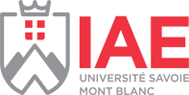 Programme Coordinator: Université Savoie Mont Blanc						Academic year 2022/2023Transcript of Records  (translation from original transcript in French)NAME :  First name, last name        Student Registration Number: xxxxx     INE : xxxxxBorn on DD / MM/ YYYY in Location Registered in SEMESTER 6 (Spring): Bachelor’s Degree in International Business S1: 1st session – without resitS2: 2nd session – after resitAnnecy, on DD/MM/YYYYProgramme Coordinator: ECTS(ADD THE ECTS)CoursesMarks out of 20Results (pass/fail/passed by compensation?)SessionUAF501 Core courses 5xxx / 20S5 2022/2023Organization theory/ Industrial economy xxx/ 20S5 2022/2023Law and contract managementxxx/ 20S5 2022/2023UAF502 Specialization 1xxx/ 20S5 2022/2023Strategic diagnosisxxx/ 20S5 2022/2023Economy and international marketsxxx/ 20S5 2022/2023Supply chainxxx/ 20S5 2022/2023UAF503 Specialization 2xxx / 20S5 2022/2023Strategic Communication or Soft Skillsxx / 20S5 2022/2023International trade techniquesxx / 20S5 2022/2023Introduction to purchasingxxx/ 20S5 2022/2023UAI504 Individualization – Specialization 3 xxx/ 20S5 2022/2023(Add your specialization)xxx / 20S5 2022/2023UAM505 Modular: Tools - Languages - Methodsxx / 20S5 2022/2023Business Englishxx / 20S5 2022/2023Survey techniquesS5 2022/20232nd Modern language xxx / 20S5 2022/2023(Add optional courses taken)xx / 20S5 2022/202330Total semester averagexx / 20S5 2022/2023ECTSCoursesMarks out of 20Results (pass/fail/passed by compensation?)SessionUAF601 Core courses 6xxx / 20S6 2022/2023Labour Economics and Human Resource Managementxxx/ 20S6 2022/2023Financial Analysisxxx/ 20S6 2022/2023UAF602 Sector/Professions approachesxx/20S6 2022/2023Business Game xxx/ 20S6 2022/2023International Marketingxxx/ 20S6 2022/2023UAF603 Opening teachingsxxx/ 20S6 2022/2023Culture and Language (Mandarin Chinese, Japanese, Russian)S6 2022/2023UAF604 Professional experiencexxx/ 20S6 2022/2023Internship – Oral defensexxx/ 20S6 2022/2023External Conferencesxxx / 20S6 2022/2023UAM605 Modular: Tools - Languages - Methodsxxx / 20S6 2022/2023Business Englishxx / 20S6 2022/2023Scientific Culturexxx/ 20S6 2022/20232nd Modern language (Spanish, Italian, German)xxx / 20S6 2022/2023(Add optional courses taken)xxx / 20S6 2022/202330Total semester averagexx / 20S6 2022/2023